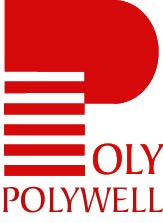 Polywell Code of Conduct and Regulatory ComplianceOverviewGoalsWe are committed to manufacturing products that adhere to and comply with all relevant laws and regulations for the industry, as defined and controlled by the U.S. Federal government and the State of California.To achieve this, we will follow the guidelines as outlined by the Electronic Industry Citizenship Coalition (EICC) Code of Conduct.
The Electronic Industry Citizenship Coalition® (EICC®) Code of Conduct (“Code”) establishes standards to ensure that working conditions in the electronics industry supply chain are safe, that workers are treated with respect and dignity, and that business operations are environmentally responsible and conducted ethically.We at Polywell hereby adopt this Code, as reproduced below, in its entirety and subsequently apply them to its supply chain and subcontractors, including providers of contract labor.We at Polywell declare our support for the Code and actively pursue conformance to the Code and its standards..We also regard the Code as a total supply chain initiative and shall require its next tier suppliers to acknowledge and implement the Code.Fundamental to adopting the Code is the understanding that a business, in all of its activities, must operate in full compliance with the laws, rules and regulations of the countries in which it operates.
The Code encourages Participants to go beyond legal compliance, drawing upon internationally recognized standards, in order to advance social and environmental responsibility and business ethics. In alignment with the UNGuiding Principles on Business and Human Rights, the provisions in this Code are derived from key international human rights standards including the ILO Declaration on Fundamental Principles and Rights at Work and the UN Universal Declaration of Human Rights.The EICC is committed to obtaining regular input from stakeholders in the continued development and implementation of the Code of Conduct. The Code is made up of five sections. Sections A, B, and C outline standards for Labor, Health and Safety, and the Environment, respectively. Section D adds standards relating to business ethics; Section E outlines the elements of an acceptable system to manage conformity to this Code.
The current version of the Code, as of 12/01/2015, is as follows:
Electronic Industry Citizenship Coalition Code of Conduct v5.0 1 Electronic Industry Citizenship Coalition Code of Conduct v5.0 1 A. LABOR Polywell is committed to uphold the human rights of workers, and to treat them with dignity and respect as understood by the international community. This applies to all workers including temporary, migrant, student, contract, direct employees, and any other type of worker. The recognized standards, as set out in the annex, were used as references in preparing the Code and may be a useful source of additional information. The labor standards are: 1) Freely Chosen Employment Forced, bonded (including debt bondage) or indentured labor, involuntary prison labor, slavery or trafficking of persons shall not be used. This includes transporting, harboring, recruiting, transferring or receiving persons by means of threat, force, coercion, abduction or fraud for labor or services. There shall be no unreasonable restrictions on workers’ freedom of movement in the facility in addition to unreasonable restrictions on entering or exiting company-provided facilities. As part of the hiring process, workers must be provided with a written employment agreement in their native language that contains a description of terms and conditions of employment prior to the worker departing from his or her country of origin. All work must be voluntary and workers shall be free to leave work at any time or terminate their employment. Employers and agents may not hold or otherwise destroy, conceal, confiscate or deny access by employees to employees’ identity or immigration documents, such as government-issued identification, passports or work permits, unless the holding of work permits is required by law. Workers shall not be required to pay employers or agents recruitment fees or other aggregate fees in excess of one month’s salary. All fees charged to workers must be disclosed and fees in excess of one month’s salary must be returned to the worker. 2) Young Workers Child labor is not to be used in any stage of manufacturing. The term “child” refers to any person under the age of 15, or under the age for completing compulsory education, or under the minimum age for employment in the country, whichever is greatest. The use of legitimate workplace learning programs, which comply with all laws and regulations, is supported. Workers under the age of 18 (Young Workers) shall not perform work that is likely to jeopardize their health or safety, including night shifts and overtime. Polywell shall ensure proper management of student workers through proper maintenance of student records, rigorous due diligence of educational partners, and protection of students’ rights in accordance with applicable law and regulations. Participant shall provide appropriate support and training to all student workers. In the absence of local law, the wage rate for student workers, interns and apprentices shall be at least the same wage rate as other entry-level workers performing equal or similar tasks. Electronic Industry Citizenship Coalition Code of Conduct v5.0 3 3) Working Hours Studies of business practices clearly link worker strain to reduced productivity, increased turnover and increased injury and illness. Workweeks are not to exceed the maximum set by local law. Further, a workweek should not be more than 60 hours per week, including overtime, except in emergency or unusual situations. Workers shall be allowed at least one day off every seven days. 4) Wages and Benefits Compensation paid to workers shall comply with all applicable wage laws, including those relating to minimum wages, overtime hours and legally mandated benefits. In compliance with local laws, workers shall be compensated for overtime at pay rates greater than regular hourly rates. Deductions from wages as a disciplinary measure shall not be permitted. For each pay period, workers shall be provided with a timely and understandable wage statement that includes sufficient information to verify accurate compensation for work performed. All use of temporary, dispatch and outsourced labor will be within the limits of the local law. 5) Humane Treatment There is to be no harsh and inhumane treatment including any sexual harassment, sexual abuse, corporal punishment, mental or physical coercion or verbal abuse of workers; nor is there to be the threat of any such treatment. Disciplinary policies and procedures in support of these requirements shall be clearly defined and communicated to workers. 6) Non-Discrimination Polywell shall be committed to a workforce free of harassment and unlawful discrimination. Companies shall not engage in discrimination based on race, color, age, gender, sexual orientation, gender identity and expression, ethnicity or national origin, disability, pregnancy, religion, political affiliation, union membership, covered veteran status, protected genetic information or marital status in hiring and employment practices such as wages, promotions, rewards, and access to training. Workers shall be provided with reasonable accommodation for religious practices. In addition, workers or potential workers should not be subjected to medical tests or physical exams that could be used in a discriminatory way. 7) Freedom of Association In conformance with local law, Polywell shall respect the right of all workers to form and join trade unions of their own choosing, to bargain collectively and to engage in peaceful assembly as well as respect the right of workers to refrain from such activities. Workers and/or their representatives shall be able to openly communicate and share ideas and concerns with management regarding working conditions and management practices without fear of discrimination, reprisal, intimidation or harassment. Electronic Industry Citizenship Coalition Code of Conduct v5.0 4 B. HEALTH and SAFETY Polywell recognizes that in addition to minimizing the incidence of work-related injury and illness, a safe and healthy work environment enhances the quality of products and services, consistency of production and worker retention and morale. Polywell also recognizes that ongoing worker input and education is essential to identifying and solving health and safety issues in the workplace. Recognized management systems such as OHSAS 18001 and ILO Guidelines on Occupational Safety and Health were used as references in preparing the Code and may be a useful source of additional information. The health and safety standards are: 1) Occupational Safety Worker exposure to potential safety hazards (e.g., electrical and other energy sources, fire, vehicles, and fall hazards) are to be controlled through proper design, engineering and administrative controls, preventative maintenance and safe work procedures (including lockout/tagout), and ongoing safety training. Where hazards cannot be adequately controlled by these means, workers are to be provided with appropriate, well-maintained, personal protective equipment and educational materials about risks to them associated with these hazards. Workers shall be encouraged to raise safety concerns. 2) Emergency Preparedness Potential emergency situations and events are to be identified and assessed, and their impact minimized by implementing emergency plans and response procedures including: emergency reporting, employee notification and evacuation procedures, worker training and drills, appropriate fire detection and suppression equipment, adequate exit facilities and recovery plans. Such plans and procedures shall focus on minimizing harm to life, the environment and property. 3) Occupational Injury and Illness Procedures and systems are to be in place to prevent, manage, track and report occupational injury and illness including provisions to: encourage worker reporting; classify and record injury and illness cases; provide necessary medical treatment; investigate cases and implement corrective actions to eliminate their causes; and facilitate return of workers to work. 4) Industrial Hygiene Worker exposure to chemical, biological and physical agents is to be identified, evaluated, and controlled. Engineering or administrative controls must be used to control overexposures. When hazards cannot be adequately controlled by such means, worker health is to be protected by appropriate personal protective equipment programs. Electronic Industry Citizenship Coalition Code of Conduct v5.0 5 5) Physically Demanding Work Worker exposure to the hazards of physically demanding tasks, including manual material handling and heavy or repetitive lifting, prolonged standing and highly repetitive or forceful assembly tasks is to be identified, evaluated and controlled. 6) Machine Safeguarding Production and other machinery shall be evaluated for safety hazards. Physical guards, interlocks and barriers are to be provided and properly maintained where machinery presents an injury hazard to workers. 7) Sanitation, Food, and Housing Workers are to be provided with ready access to clean toilet facilities, potable water and sanitary food preparation, storage, and eating facilities. Worker dormitories provided by Polywell or a labor agent is to be maintained to be clean and safe, and provided with appropriate emergency egress, hot water for bathing and showering, adequate heat and ventilation, and reasonable personal space along with reasonable entry and exit privileges. 8) Health and Safety Communication Polywell shall provide workers with appropriate workplace health and safety training in their primary language. Health and safety related information shall be clearly posted in the facility. C. ENVIRONMENTAL Polywell recognizes that environmental responsibility is integral to producing world class products. In manufacturing operations, adverse effects on the community, environment and natural resources are to be minimized while safeguarding the health and safety of the public. Recognized management systems such as ISO 14001 and the Eco Management and Audit System (EMAS) were used as references in preparing the Code and may be a useful source of additional information. The environmental standards are: 1) Environmental Permits and Reporting All required environmental permits (e.g. discharge monitoring), approvals and registrations are to be obtained, maintained and kept current and their operational and reporting requirements are to be followed. 2) Pollution Prevention and Resource Reduction The use of resources and generation of waste of all types, including water and energy, are to be reduced or eliminated at the source or by practices such as modifying production, maintenance and facility processes, materials substitution, conservation, recycling and re-using materials. 3) Hazardous Substances Chemicals and other materials posing a hazard if released to the environment are to be identified and managed to ensure their safe handling, movement, storage, use, recycling or reuse and disposal. 4) Wastewater and Solid Waste Polywell shall implement a systematic approach to identify, manage, reduce, and responsibly dispose of or recycle solid waste (non-hazardous). Wastewater generated from operations, industrial processes and sanitation facilities are to be characterized, monitored, controlled and treated as required prior to discharge or disposal. In addition, measures should be implemented to reduce generation of wastewater. Polywell shall conduct routine monitoring of the performance of its wastewater treatment systems. 5) Air Emissions Air emissions of volatile organic chemicals, aerosols, corrosives, particulates, ozone depleting chemicals and combustion by-products generated from operations are to be characterized, routinely monitored, controlled and treated as required prior to discharge. Polywell shall conduct routine monitoring of the performance of its air emission control systems. 6) Materials Restrictions Polywell shall adhere to all applicable laws, regulations and customer requirements regarding prohibition or restriction of specific substances in products and manufacturing, including labeling for recycling and disposal. Electronic Industry Citizenship Coalition Code of Conduct v5.0 7 7) Storm Water Management Polywell shall implement a systematic approach to prevent contamination of storm water runoff. Polywell shall prevent illegal discharges and spills from entering storm drains. 8) Energy Consumption and Greenhouse Gas Emissions Energy consumption and greenhouse gas emissions are to be tracked and documented, at the facility and/or corporate level. Polywell shall look for cost-effective methods to improve energy efficiency and to minimize their energy consumption and greenhouse gas emissions. D. ETHICS To meet social responsibilities and to achieve success in the marketplace, Polywell and its agents are to uphold the highest standards of ethics including: 1) Business Integrity The highest standards of integrity are to be upheld in all business interactions. Polywell shall have a zero tolerance policy to prohibit any and all forms of bribery, corruption, extortion and embezzlement. All business dealings should be transparently performed and accurately reflected on Polywell’s business books and records. Monitoring and enforcement procedures shall be implemented to ensure compliance with anti-corruption laws. 2) No Improper Advantage Bribes or other means of obtaining undue or improper advantage are not to be promised, offered, authorized, given or accepted. This prohibition covers promising, offering, authorizing, giving or accepting anything of value, either directly or indirectly through a third party, in order to obtain or retain business, direct business to any person, or otherwise gain an improper advantage. 3) Disclosure of Information Information regarding Polywell’s labor, health and safety, environmental practices, business activities, structure, financial situation and performance is to be disclosed in accordance with applicable regulations and prevailing industry practices. Falsification of records or misrepresentation of conditions or practices in the supply chain are unacceptable. 4) Intellectual Property Intellectual property rights are to be respected; transfer of technology and know-how is to be done in a manner that protects intellectual property rights; and, customer information is to be safeguarded. 5) Fair Business, Advertising and Competition Standards of fair business, advertising and competition are to be upheld. Appropriate means to safeguard customer information must be available. 6) Protection of Identity and Non-Retaliation Programs that ensure the confidentiality, anonymity and protection of supplier and employee whistleblowers2 are to be maintained, unless prohibited by law. Polywell shall have a communicated process for their personnel to be able to raise any concerns without fear of retaliation. 2 Whistleblower definition: Any person who makes a disclosure about improper conduct by an employee or officer of a company, or by a public official or official body. Electronic Industry Citizenship Coalition Code of Conduct v5.0 9 7) Responsible Sourcing of Minerals Polywell shall have a policy to reasonably assure that the tantalum, tin, tungsten and gold in the products they manufacture does not directly or indirectly finance or benefit armed groups that are perpetrators of serious human rights abuses in the Democratic Republic of the Congo or an adjoining country. Polywell shall exercise due diligence on the source and chain of custody of these minerals and make their due diligence measures available to customers upon customer request. 8) Privacy Polywell shall commit to protecting the reasonable privacy expectations of personal information of everyone they do business with, including suppliers, customers, consumers and employees. Polywell shall comply with privacy and information security laws and regulatory requirements when personal information is collected, stored, processed, transmitted, and shared. E. MANAGEMENT SYSTEM Polywell shall adopt or establish a management system whose scope is related to the content of this Code. The management system shall be designed to ensure: (a) compliance with applicable laws, regulations and customer requirements related to Polywell’s operations and products; (b) conformance with this Code; and (c) identification and mitigation of operational risks related to this Code. It should also facilitate continual improvement. The management system should contain the following elements: 1) Company Commitment A corporate social and environmental responsibility policy statements affirming Polywell’s commitment to compliance and continual improvement, endorsed by executive management and posted in the facility in the local language. 2) Management Accountability and Responsibility Polywell clearly identifies senior executive and company representative[s] responsible for ensuring implementation of the management systems and associated programs. Senior management reviews the status of the management system on a regular basis. 3) Legal and Customer Requirements A process to identify, monitor and understand applicable laws, regulations and customer requirements, including the requirements of this Code. 4) Risk Assessment and Risk Management A process to identify the legal compliance, environmental, health and safety3 and labor practice and ethics risks associated with Polywell’s operations. Determination of the relative significance for each risk and implementation of appropriate procedural and physical controls to control the identified risks and ensure regulatory compliance. 3 Areas to be included in a risk assessment for environmental health and safety are production areas, warehouse and storage facilities, plant/facilities support equipment, laboratories and test areas, sanitation facilities (bathrooms), kitchen/cafeteria and worker housing/dormitories. 5) Improvement Objectives Written performance objectives, targets and implementation plans to improve Polywell’s social and environmental performance, including a periodic assessment of Polywell’s performance in achieving those objectives. 6) Training Programs for training managers and workers to implement Polywell’s policies, procedures and improvement objectives and to meet applicable legal and regulatory requirements. E. MANAGEMENT SYSTEMS (con’t.) 7) Communication A process for communicating clear and accurate information about Polywell’s policies, practices, expectations and performance to workers, suppliers and customers. 8) Worker Feedback and Participation Ongoing processes to assess employees’ understanding of and obtain feedback on practices and conditions covered by this Code and to foster continuous improvement. 9) Audits and Assessments Periodic self-evaluations to ensure conformity to legal and regulatory requirements, the content of the Code and customer contractual requirements related to social and environmental responsibility. 10) Corrective Action Process A process for timely correction of deficiencies identified by internal or external assessments, inspections, investigations and reviews. 11) Documentation and Records Creation and maintenance of documents and records to ensure regulatory compliance and conformity to company requirements along with appropriate confidentiality to protect privacy. 12) Supplier Responsibility A process to communicate Code requirements to suppliers and to monitor supplier compliance to the Code. End of Electronic Industry Citizenship Coalition Code of Conduct v5.0 ApplicabilityThis policy shall apply to all facilities, business units and employees. This shall become part of the Employee Handbook and becomes effective on 12/01/2015.Manager in charge of this policyThis policy shall be enforced and monitored by Jenny Lin.Revised 12/01/2015 by K.Matsui